Organización ¡BIENVENIDOS  A  LA  Aventura!”.Leé por lo menos dos veces, el primer capítulo de Sandokán. (Les adjunto el libro en Pdf.) Luego ingresá a https://forms.gle/uPwqSjEGYoxdqie26 completá el documento de Google de comprensión del primer capítulo y envialo, los dos grupos tienen tiempo hasta el martes 18-8.Rodeá las palabras que se vinculan con las novelas de aventuras. Justificá tu elección. ……………………………………………………………………………………………………………………………………………………………………………………………………………………………………………………………………………………………………………………………………………………………………………………………………………………………………………………………………………………………………………………………………………………………………………………………………………………………………………………Releé los siguientes fragmentos del primer capítulo de Sandokán y explicá por qué son propios de una novela de aventura.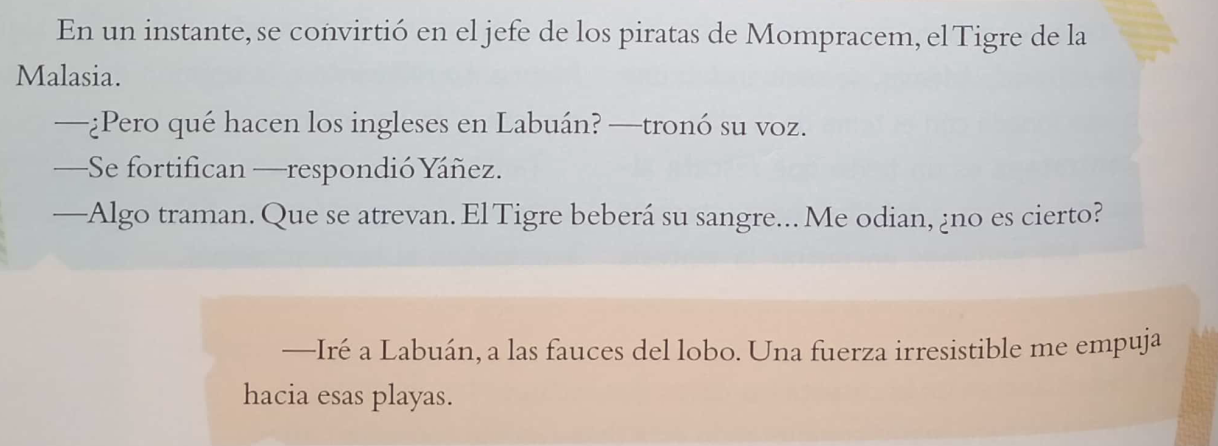 ……………………………………………………………………………………………………………………………………………………………………………………………………………………………………………………………………………………………………………………………………………………………………………………………………………………………………………………………………………………………………………………………………………………………………………………………………………………………………………………Leé las características de las novelas de aventura.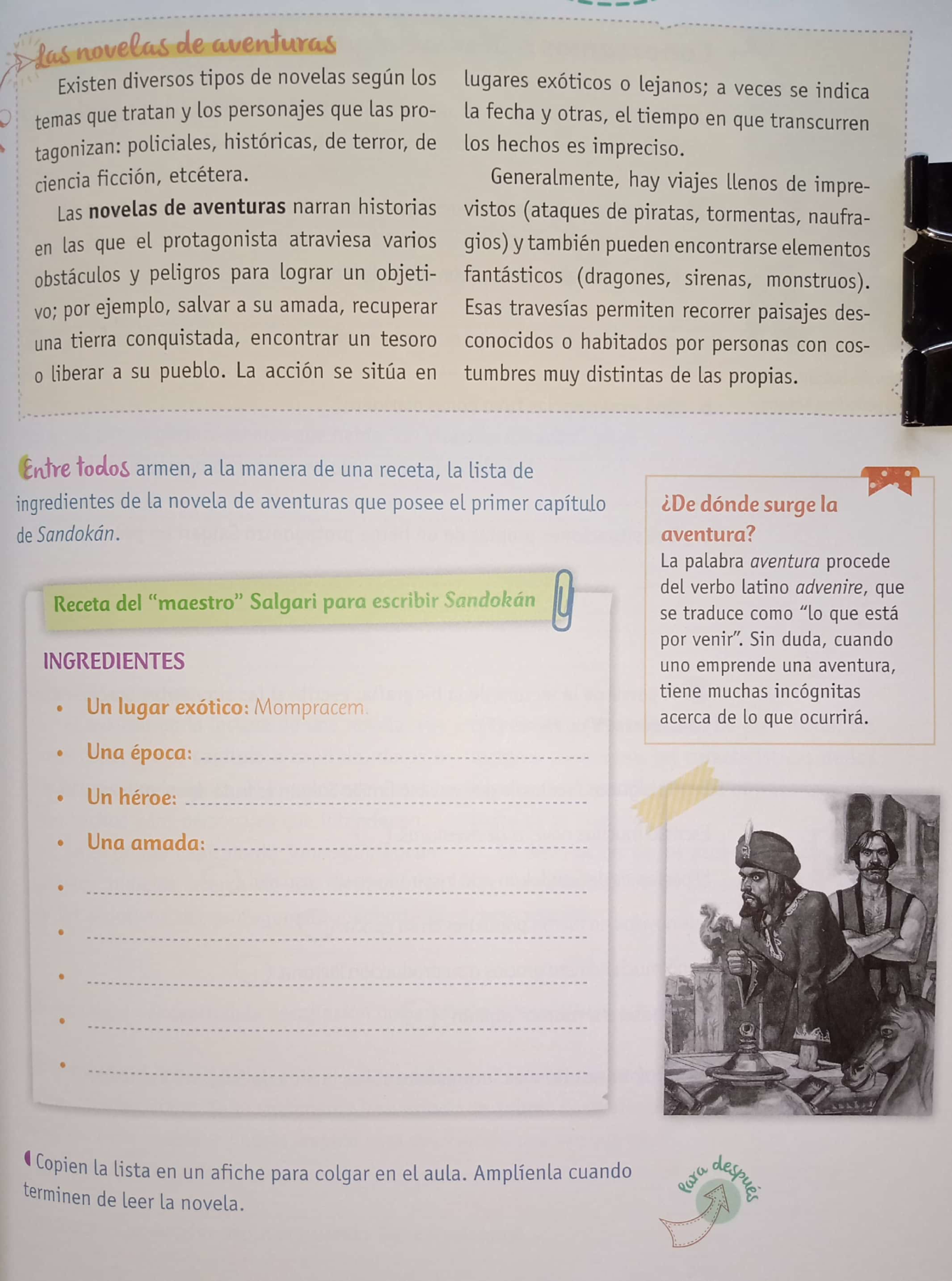 Armá a modo de receta la lista de ingredientes de la novela de aventura que posee el primer capítulo de Sandokán.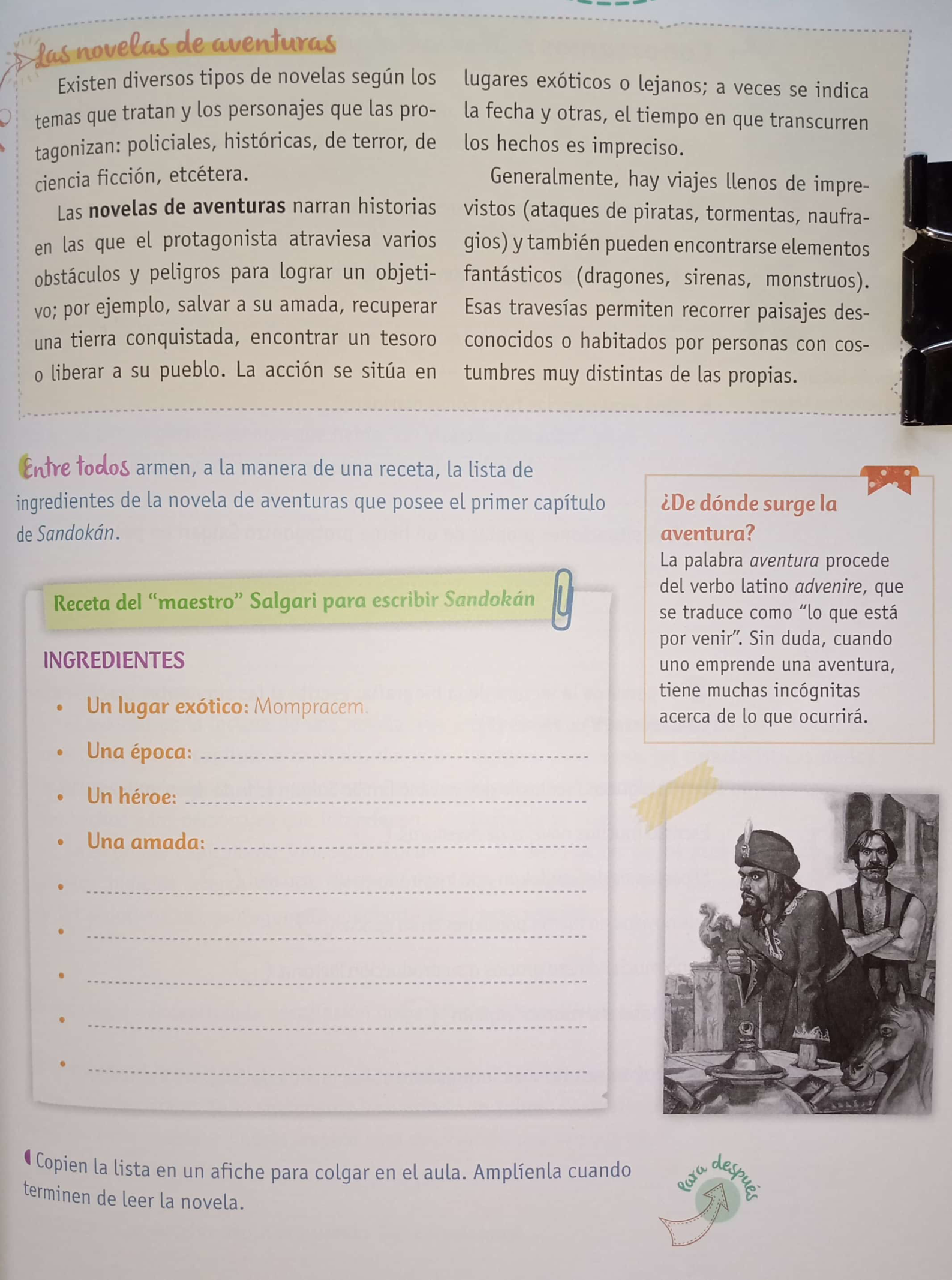 Leé en el siguiente link http://www.nocierreslosojos.com/emilio-salgari-escritor/ la biografía de Emilio Salgari y luego respondé las preguntas.¿Cómo se relacionó, el autor, en su infancia, con las aventuras y los viajes?……………………………………………………………………………………………………………………………………………………………………………………………………………………………………………………………………………………………………………………………………………………………………………………………………………………………………………………………………………………………………………………………………………………………………………………………………………………………………………………¿Qué experiencias tuvo como marinero?……………………………………………………………………………………………………………………………………………………………………………………………………………………………………………………………………………………………………………………………………………………………………………………………………………………………………………………………………………………………………………………………………………………………………………………………………………………………………………………¿Qué situaciones propias de héroe protagonizó Salgari en persona?……………………………………………………………………………………………………………………………………………………………………………………………………………………………………………………………………………………………………………………………………………………………………………………………………………………………………………………………………………………………………………………………………………………………………………………………………………………………………………………Colocá verdadero (V) o falso (F). Justificá las falsas.Según algunas fuentes lo que escribió Salgari es producto de su imaginación.Escribió muchas novelas de aventura.El personaje de Sandokán está inspirado en un caso real. Sus novelas no fueron populares en su época.Ganó mucho dinero gracias a su producción literaria.Se llamaba a sí mismo “capitán”.¿Qué te resultó más interesante de la vida de Salgari? Ecribilo.………………………………………………………………………………………………………………………………………………………………………………………………………………………………………………………………………………………………………………………………………………………………………………………………………………………………………………………………………………………………………………………………………………………………………………………………………………………………………………………………………………………………………………………………………………………………………………………………………………………………………………………………………………………………………………………………………………………………………………………………………………………………………………………………………………………………………………………………………………………………………………………………………………………………………………………………………………………………………………………………………………………………………………………………………………………………………………………………………………………………………………………………………………………………………………………………………………………………………………………………………………………………………………………………………………………………………………………………………………………………………………………………………………………………………………………………………………………………Lunes 17-8Martes 18-8Miércoles 19-8Jueves 20-8Viernes 21-8Grupo AGrupo BGrupo ATodo el grupoDocumento de GoogleLenguaLenguaProyectoLeído el primer capítulo de Sandokán. Completo y enviado (los 2 grupos A y B) el documento de Google.Todas las actividades del trabajo Nº19, para compartir en la clase de Zoom.No se envían por correo.Todas las actividades del trabajo Nº19, para compartir en la clase de Zoom.No se envía por correo.Compartiremos los avances que cada grupo tenga sobre el tema que le toca trabajar para la primera publicación del diario.